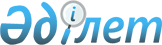 Об определении уполномоченного юридического лица в сфере реализации ограниченного в распоряжении имущества налогоплательщика (налогового агента), плательщика и (или) товаров, задержанных таможенными органами
					
			Утративший силу
			
			
		
					Постановление Правительства Республики Казахстан от 29 апреля 2011 года № 463. Утратило силу постановлением Правительства Республики Казахстан от 17 июня 2015 года № 449      Сноска. Утратило силу постановлением Правительства РК от 17.06.2015 № 449.      Сноска. Заголовок постановления в редакции постановления Правительства РК от 11.10.2013 № 1088 (вводится в действие по истечении десяти календарных дней со дня первого официального опубликования).

      В соответствии с подпунктом 41-1) пункта 1 статьи 12 Кодекса Республики Казахстан от 10 декабря 2008 года "О налогах и других обязательных платежах в бюджет" (Налоговый кодекс) и подпунктом 50-1) пункта 1 статьи 4 Кодекса Республики Казахстан от 30 июня 2010 года "О таможенном деле в Республике Казахстан" Правительство Республики Казахстан ПОСТАНОВЛЯЕТ:



      1. Определить акционерное общество "Компания по реабилитации и управлению активами" уполномоченным юридическим лицом в сфере реализации ограниченного в распоряжении имущества налогоплательщика (налогового агента) в счет налоговой задолженности, плательщика - в счет задолженности по таможенным платежам и налогам, и (или) товаров, задержанных таможенными органами.

      Сноска. Пункт 1 в редакции постановления Правительства РК от 11.10.2013 № 1088 (вводится в действие по истечении десяти календарных дней со дня первого официального опубликования).



      2. Настоящее постановление вводится в действие по истечении десяти календарных дней со дня первого официального опубликования.      Премьер-Министр

      Республики Казахстан                       К. Масимов
					© 2012. РГП на ПХВ «Институт законодательства и правовой информации Республики Казахстан» Министерства юстиции Республики Казахстан
				